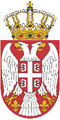 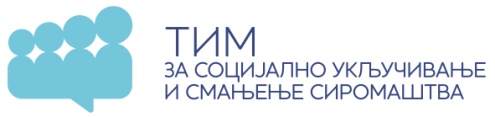 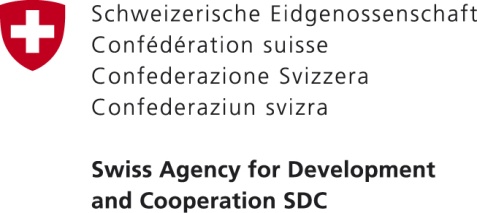 Влада Републике СрбијеPRIJAVNI OBRAZAC: DEMOGRAFSKI PODACI, STRATEŠKI OKVIR, KAPACITETI I USPOSTAVLJENI MEHANIZMI ZA SOCIJALNO UKLJUČIVANJE ROMA/KINJA I RELEVANTNI PODACI IZ OBLASTI OBRAZOVANJA, ZAPOŠLJAVANJA, STANOVANJA I ZDRAVLJA ROMA/KINJAOvim potvrđujemo da su navedeni i priloženi podaci potpuni i tačni i izražavamo zainteresovanost za učešće na Javnom pozivu za pružanje mentorske i savetodavne podrške gradovima i/ili opštinama i/ili gradskim opštinama (JLS/GO)  u pripremi Lokalnog akcionog plana za socijalno uključivanje Roma i Romkinja za period od 2021-2022. godine.__________________________________________ Ovlašćeno lice grada/opštine ________________________ Potpis i pečat_____________________ DatumKontakt podaciKontakt podaciNaziv grada/opštineAdresaZvanična internet prezentacijaIme i prezime kontak osobe za komunikaciju i koordinaciju Funkcija/radno mesto kontakt osobe Broj telefona i elektronska adresa kontakt osobeDemografski podaciNapomenaStepen razvijenosti JLS (prema Uredbi o utvrđivanju jedinstvene liste razvijenosti  regiona i jedinica lokalne samouprave) Ukupan broj stanovnika (prema Popisu stanovništva, domaćinstava i stanova iz 2011. godine)Udeo (%) građana/ki romske nacionalnosti u ukupnom broju stanovnika JLS opštine (prema Popisu stanovništva, domaćinstava i stanova iz 2011. godine)Procenjeni broj građana/ki romske nacionalnosti (prema podacima JLS) Navedite izvor procenjenog broja građana/ki romske nacionalnostiBroj podstandardnih romskih naselja (prema GIS bazi)Strateški okvirStrateški okvirStrateški okvirStrateški okvirStrateški okvirPostoji važeći krovni strateški dokument JLS (Strategija održivog razvoja/Strategija razvoja/Plan razvoja)DANEUkoliko je odgovor na pitanje 2.1. DA navedite pun naziv dokumenta i period važenja Postoji LAP za socijalno uključivanje Roma i Romkinja koji ističe 2020. godine DANEUkoliko je odgovor na pitanje 2.2. DA navedite pun naziv dokumenta i period važenja Postoji važeći LAP za interno raseljena lica i povratnike po readmisiji DANEUkoliko je odgovor na pitanje 2.3. DA navedite pun naziv dokumenta i period važenjaPostoji važeći LAP za zapošljavanje DANEUkoliko je odgovor na pitanje 2.4. DA navedite pun naziv dokumenta i period važenjaPostoji važeći LAP za decu/mlade DANEUkoliko je odgovor na pitanje 2.5. DA navedite pun naziv dokumenta i period važenjaKapaciteti i uspostavljeni mehanizmi za socijalno uključivanje Roma i RomkinjaKapaciteti i uspostavljeni mehanizmi za socijalno uključivanje Roma i RomkinjaKapaciteti i uspostavljeni mehanizmi za socijalno uključivanje Roma i RomkinjaKapaciteti i uspostavljeni mehanizmi za socijalno uključivanje Roma i RomkinjaKapaciteti i uspostavljeni mehanizmi za socijalno uključivanje Roma i RomkinjaJLS izdvaja posebna finansijska sredstva za socijalno uključivanje Roma i Romkinja DA - iznos sredstava je definisan u budžetu ili postoji odluka/rešenje/drugi akt kojim se može utvrditi stepen izdvajanja finansijskih sredstava za ovu svhuDA - iznos sredstava je definisan u budžetu ili postoji odluka/rešenje/drugi akt kojim se može utvrditi stepen izdvajanja finansijskih sredstava za ovu svhuUkoliko je odgovor na pitanje 3.1. DA navedite punnaziv dokumentaJLS izdvaja posebna finansijska sredstva za socijalno uključivanje Roma i Romkinja Finansijska sredstva se izdvajaju, ali njihov iznos nije jasno vidljiv u budžetuFinansijska sredstva se izdvajaju, ali njihov iznos nije jasno vidljiv u budžetuUkoliko je odgovor na pitanje 3.1. DA navedite punnaziv dokumentaJLS izdvaja posebna finansijska sredstva za socijalno uključivanje Roma i Romkinja NE – finansijska sredstva se ne izdvajaju NE – finansijska sredstva se ne izdvajaju Ukoliko je odgovor na pitanje 3.1. DA navedite punnaziv dokumentaImenovan je član/ica opštinskog/gradskog veća ili pomoćnik/ca gradonačelnika/predsednika opštine koji je zadužen/a za pitanja socijalnog uključivanja Roma i RomkinjaDANEDANEUkoliko je odgovor na pitanje 3.2. DA navedite ime i prezime i radno mesto/funkciju tog licaKoordinator/ka za romska pitanja je zaposlen/a u JLSDA – zaposlen je  na neodređeno vremeDA – zaposlen je  na neodređeno vremeKoordinator/ka za romska pitanja je zaposlen/a u JLSDA – angažovan je na određeno vremeDA – angažovan je na određeno vremeKoordinator/ka za romska pitanja je zaposlen/a u JLSPoslovi koordinatora su pridodati službeniku koji je već zaposlen JLSPoslovi koordinatora su pridodati službeniku koji je već zaposlen JLSKoordinator/ka za romska pitanja je zaposlen/a u JLSNENE3.3 Pedagoški asistent/kinja je angažovan/a u JLSDANEDANEUkoliko je odgovor na pitanje 3.3. DA navedite broj angažovanih PA3.4. Zdravstvena medijatorka je angažovana u JLSDANEDANEUkoliko je odgovor na pitanje 3.4. DA navedite broj angažovanih ZD3.5. Mobilni tim za socijalno uključivanje Roma i Romkinja je osnovan u JLSDANEDANEUkoliko je odgovor na pitanje 3.5. DA navedite radna mesta na kojima su angažovane osobe koje čine MT3.6. JLS je u prethodne dve godine finansirala/sufinansirala  projekte organizacija civilnog društva koji se bave socijalnim uključivanjem Roma i Romakinja DANEDANEUkoliko je odgovor na pitanje 3.6. DA navedite nazive projekata 3.7. JLS je u prethodnih pet  godina učestvovala u drugim programima za socijalno uključivanje Roma i Romkinja (TARI, ROMACTED, ROMA HOISING, i sl.)DA-JLS je bila uključena u minimum jedan od programaDA-JLS je bila uključena u minimum jedan od programaUkoliko je odgovor na pitanje 3.7. DA navedite nazive  programa3.7. JLS je u prethodnih pet  godina učestvovala u drugim programima za socijalno uključivanje Roma i Romkinja (TARI, ROMACTED, ROMA HOISING, i sl.)NENEUkoliko je odgovor na pitanje 3.7. DA navedite nazive  programa4. Relevantni podaci iz oblasti obrazovanja, zapošljavanja, stanovanja i zdravlja Roma i Romkinja4. Relevantni podaci iz oblasti obrazovanja, zapošljavanja, stanovanja i zdravlja Roma i Romkinja4. Relevantni podaci iz oblasti obrazovanja, zapošljavanja, stanovanja i zdravlja Roma i Romkinja4. Relevantni podaci iz oblasti obrazovanja, zapošljavanja, stanovanja i zdravlja Roma i Romkinja4. Relevantni podaci iz oblasti obrazovanja, zapošljavanja, stanovanja i zdravlja Roma i Romkinja4.1. JLS vodi evidenciju o broju romske dece koja pohađaju predškolske ustanove DANEDANE4.2. JLS vodi evidenciju o broju romske dece koja pohađaju osnovne škole DANEDANE4.3. Da li JLS  izdvaja posebna finansijska sredstva za troškove udžbenika i školskog pribora za romsku decu koja pohađaju osnovne/srednje školeDA-za učenike/ce koji pohađaju osnovne i srednje školeDA-za učenike/ce koji pohađaju osnovne i srednje škole4.3. Da li JLS  izdvaja posebna finansijska sredstva za troškove udžbenika i školskog pribora za romsku decu koja pohađaju osnovne/srednje školeDA- za učenike/ce koji pohađaju osnovne  školeDA- za učenike/ce koji pohađaju osnovne  škole4.3. Da li JLS  izdvaja posebna finansijska sredstva za troškove udžbenika i školskog pribora za romsku decu koja pohađaju osnovne/srednje školeDA- za učenike/ce koji pohađaju srednje školeDA- za učenike/ce koji pohađaju srednje škole4.3. Da li JLS  izdvaja posebna finansijska sredstva za troškove udžbenika i školskog pribora za romsku decu koja pohađaju osnovne/srednje školeNENE4.4. Da li JLS  izdvaja posebna finansijska sredstva za troškove prevoza romske dece koja pohađaju osnovne/srednje škole DA-za učenike/ce koji pohađaju osnovne i srednje školeDA-za učenike/ce koji pohađaju osnovne i srednje škole4.4. Da li JLS  izdvaja posebna finansijska sredstva za troškove prevoza romske dece koja pohađaju osnovne/srednje škole DA- za učenike/ce koji pohađaju osnovne  školeDA- za učenike/ce koji pohađaju osnovne  škole4.4. Da li JLS  izdvaja posebna finansijska sredstva za troškove prevoza romske dece koja pohađaju osnovne/srednje škole DA- za učenike/ce koji pohađaju srednje školeDA- za učenike/ce koji pohađaju srednje škole4.4. Da li JLS  izdvaja posebna finansijska sredstva za troškove prevoza romske dece koja pohađaju osnovne/srednje škole NENE4.5. Da li JLS  izdvaja posebna finansijska sredstva za troškove užine romske dece koja pohađaju osnovne/srednje školeDA-za učenike/ce koji pohađaju osnovne i srednje školeDA-za učenike/ce koji pohađaju osnovne i srednje škole4.5. Da li JLS  izdvaja posebna finansijska sredstva za troškove užine romske dece koja pohađaju osnovne/srednje školeDA- za učenike/ce koji pohađaju osnovne  školeDA- za učenike/ce koji pohađaju osnovne  škole4.5. Da li JLS  izdvaja posebna finansijska sredstva za troškove užine romske dece koja pohađaju osnovne/srednje školeDA- za učenike/ce koji pohađaju srednje školeDA- za učenike/ce koji pohađaju srednje škole4.5. Da li JLS  izdvaja posebna finansijska sredstva za troškove užine romske dece koja pohađaju osnovne/srednje školeNENE4.7. JLS vodi evidenciju o broju Roma i Romkinja koji su prijavljeni na evidenciju Nacionalne službe za zapošljavanje DANEDANE4.9. JLS sprovodi posebne mere/aktivnosti/projekte čiji cilj je zapošljavanje Roma i RomkinjaDANE DANE Ukoliko je odgovor na pitanje 4.9. DA navedite nazive projekata/aktivnosti/mera4.10. JLS sprovodi posebne mere/aktivnosti/projekte čiji cilj je poboljšanje uslova stanovanja Roma i RomkinjaDANEDANEUkoliko je odgovor na pitanje 4.10. DA navedite nazive projekata/aktivnosti/mera